      Avante Hi Lo Flex                                                                               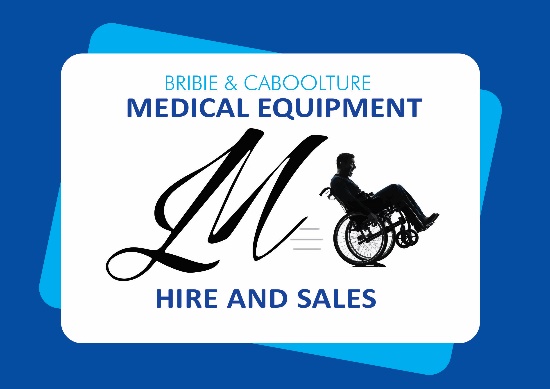               Base Only		 SKU: AVHLKSAB.OC (KS)		 SKU: AVHLLDAB.OD (LKS)                                 SKU: AVHLLSAB.OD (LS)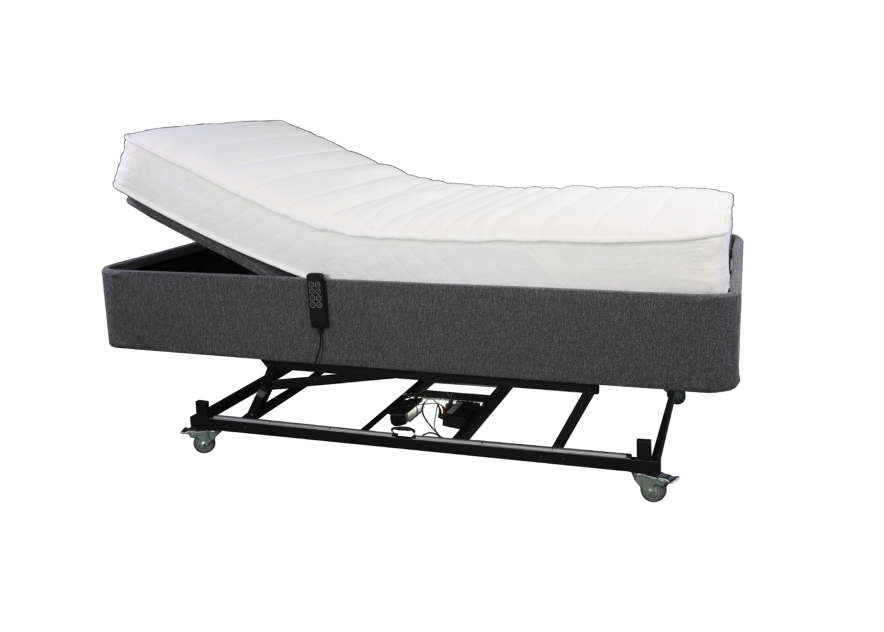 Specifications (King Single)    -   $2,990Depth (mm) – 190Length (mm) – 1980Width (mm) – 1050Specifications (Long Double)  -   $3,470Depth (mm) – 190Length (mm) – 2030Width (mm) – 1050Specifications (Long Single)  -   $2,850Depth (mm) – 190Length (mm) – 2030Width (mm) – 1050